CURRICULUM VITAELanguages Known EnglishArabicHindiUrduMalayalamComputer Background:-Good Knowledge in MS Word, MS Excel and WindowsDTPInternetTypewriting Awareness in English&ArabicStrengthI have done a course on Diploma in functional Arabic (2 years)I have done a course on Muthawal in Nizami from Jamia Nizamia HyderabadStrengthExcellent leadership qualitiesHigh situational awarenessAbility to work under stress and deliver results.Willing to learn modernization and eager to expand new horizon.Sincerity commitment, motivation and ability to plan for the assignments undertaken.Effective communication skillsProfessional in appearance and presentation.Dedicated and strong desire towards learning.I hereby declare that all the information given above is true and correct to the my knowledge and promise to pay my fullest effort in achieving organizational goals Place: Dubai Date:                                                                                                    MUSTHAFA 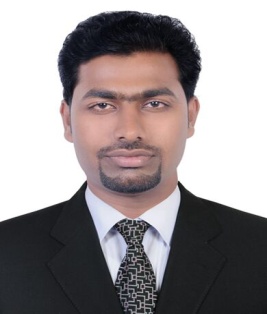           MUSTHAFA       DUBAI - UAE Mobil :-C/o 0504753686Email:- musthafa.357787@2freemail.com Personal Data:-Date of Birth   : 16/11/1988Nationality      :  IndianMarital status  :  MarriedReligion           :  MuslimWQAWHObjective: To take on challenging responsibility and utilize my experience and knowledge to the full extent. My strength is hard work and dedication with an inner drive to succeed and accomplish goals.  Academic QualificationsM.A Arabic  : M.G University, Kerala, IndiaB.Ed                : Calicut University, Kerala , IndiaB.A  Arabic    : Calicut University, Kerala , IndiaSecondary       : Board of Higher secondary, Govt. of Kerala   Working Experience4 Year Working Experience as PRO&Typist(Labour,Immigration and EconomicI have been working at You First Facilities Management Services   L L C as PRO In Dubai UAE Profession:  Public Relation Officer  Two year working experience as teacher at Ilahiya Higher secondary school, Kerala, India.Duties :-Labour, Immigration and economic works,Lobour  (Thasheel)   Immigration (Evision & Ednrd)Economic (License related works)Medical & Emirates ID Typing.Memorandum of Association (LLC , Civil Company) and It`s Amendments. Appointment  Contract of Local Service  Agent ( Sole Establishment)Power of attorney (General & Special)mutual agreement and court papersLetter making and drafting,Documents clearing,Duties and Responsibilities AdministrationDocumentationData entry Customer Services Dealing and Managemanting